SELECTMEN’S MEETING  AGENDAApril 5th, 20226:00PM Flag Salute 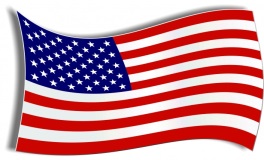 CALL TO ORDER: 6:00 PMROLL CALL: Geoff Johnson, Bill Rand, Gerald Folster, Lee Bryant & Gary FerrillDebbie Hodgins, Administrative AssistantNicole MacFarline, Town Clerk GUEST: Susan Smith, Superintendent RSU 63Bill Varney – Premium Choice BroadbandJon Pottle, Eaton Peabody, Land Use AttorneyEXECUTIVE SESSION:  1 M.R.S.A §405 (6) (H) (E) Land Use Violations1 M.R.S.A. §405 (6) (B) Real-estate1 M.R.S.A. §405 (6) (A) Personnel MattersMINUTES:  Approve the April 5th, 2022   Select Board Minutes                    ADMINISTRATIVE ASSISTANT REPORT:1.  Penobscot Cleaning, floors – May 23rd 2.  Business of the Month3.  Municipal Quit Claim Deed – Needs signatures4.  Tree Growth Penalty withdrawal Map 3 Lot 17TOWN CLERK:Appointments:  As follows Cemetery Committee – Ruth Perry until 2023                                       Dennis Harvey 2024Comprehensive Committee – Bruce Jellison until 2023                                                David Cogdell until 2023                                                Vernon Campbell until 2023ACO REPORT: No reportCEO REPORT: See reportEDDINGTON FIRE REPORT: InformationalPLANNING BOARD:  Planning Board meeting minutes April 6th, 2022 - InformationalCOMPREHENSIVE COMMITTEE: April 6th, 2022 meeting minutes- InformationalTIF COMMITTEE:April 20th, 2022 meeting minutes - InformationalOLD BUSINESS:MRC updateNEW BUSINESS:PUBLIC COMMENT:ADJOURNMENT:Time:Motion: